Modelo de croqui para área física Para a elaboração do croqui, solicite à divisão de arquitetura da UFOP a planta baixa atualizada do laboratório e da área conexa (área vizinha). Imprima o documento e indique, com o uso de canetas coloridas e legendas, a localização precisa e destacada dos equipamentos e barreiras de contenção dos locais onde serão manipulados os OGMs (vide modelo nas paginas finais deste documento).Cabe ressaltar que, para a concessão de autorização para manipulação de OGMs em regime de contenção (emitida pela CIBio para OGMs de classe I e pela CTNBio para OGMs de classe II) a unidade operativa (laboratório, biotério, etc) deve possuir características e procedimentos especiais relacionadas à biossegurança que atendam às normas específicas da CTNBio descritas no Capítulo V da RN n.2 de 27 de novembro de 2006, de acordo com o nível de biossegurança. Vide abaixo:Resolução Normativa  Nº 2, de 27 de novembro de 2006.CAPÍTULO VDOS NÍVEIS DE BIOSSEGURANÇAArt. 9º O nível de biossegurança de atividades e projetos será determinado segundo o OGM de maior classe de risco envolvido.Parágrafo único. As atividades e projetos envolvendo OGM e seus derivados deverão ser precedidos de uma análise detalhada e criteriosa de todas as condições experimentais, devendo-se utilizar o nível de biossegurança adequado à classe de risco do OGM manipulado.Art. 10 São quatro os Níveis de Biossegurança: NB-1, NB-2, NB-3 e NB-4, crescentes no maior grau de contenção e complexidade do nível de proteção, de acordo com a classe de risco do OGM.I – Nível de Biossegurança 1 (NB-1): adequado às atividades e projetos que envolvam OGM da classe de risco 1, realizadas nas seguintes condições:a) não é necessário que as instalações estejam isoladas das demais dependências físicas da instituição, sendo as atividades e projetos conduzidos geralmente em bancada, biotério ou casa de vegetação;b) a equipe técnica e de apoio deverá ter treinamento específico nos procedimentos realizados nas instalações e deverá ser supervisionada pelo técnico principal;c) as instalações NB-1 devem ser desenhadas de modo a permitir fácil limpeza e descontaminação;d) a superfície das bancadas deve ser impermeável à água e resistente a ácidos, álcalis, solventes orgânicos e a calor moderado;e) os espaços entre as bancadas, cabines e equipamentos devem ser suficientes de modo a permitir fácil limpeza;f) OGMs serão manipulados em áreas sinalizadas com o símbolo universal de risco biológico, com acesso restrito à equipe técnica e de apoio ou de pessoas autorizadas;g) as superfícies de trabalho devem ser descontaminadas uma vez ao dia ou sempre que ocorrer contaminação;h) todo resíduo líquido ou sólido contaminado deve ser descontaminado antes de ser descartado, assim como todo material ou equipamento que tiver entrado em contato com o OGM;i) deve-se utilizar dispositivo mecânico para pipetagem;j) alimentos devem ser guardados em áreas específicas para este fim, fora das instalações, sendo proibido comer, beber, fumar e aplicar cosméticos nas áreas de trabalho;k) antes de deixar as instalações, as mãos devem ser lavadas sempre que tiver havido manipulação de organismos contendo ADN/ARN recombinante;l) pias para lavagem das mãos e equipamentos de proteção individual e coletiva devem ser utilizados para minimizar o risco de exposição ao OGM;m) é proibida a admissão de animais que não estejam relacionados ao trabalho em execução nas instalações;n) extrema precaução deve ser tomada quando forem manuseadas agulhas, seringas e vidros quebrados, de modo a evitar a auto-inoculação e a produção de aerossóis durante o uso e o descarte. As agulhas não devem ser entortadas, quebradas, recapeadas ou removidas da seringa após o uso. Agulhas, seringas e vidros quebrados devem ser imediatamente colocados em recipiente resistente a perfurações e autoclavados antes do descarte;o) materiais contaminados só podem ser retirados das instalações em recipientes rígidos e à prova de vazamentos;p) deve ser providenciado um programa rotineiro adequado de controle de insetos e roedores. Todas as áreas que permitam ventilação deverão conter barreiras físicas para impedir a passagem de insetos e outros animais;q) um Manual de Biossegurança deve ser preparado de acordo com as especificidades das atividades realizadas. Todo o pessoal deve ser orientado sobre os possíveis riscos e para a necessidade de seguir as especificações de cada rotina de trabalho, procedimentos de biossegurança e práticas estabelecidas no Manual;r) devem ser mantidos registros de cada atividade ou projeto desenvolvidos com OGM e seus derivados;s) atividades e projetos com organismos não geneticamente modificados que ocorram concomitantemente e nas mesmas instalações com manipulação de OGM devem respeitar a classificação de risco do OGM;t) todo material proveniente de OGM e seus derivados deverá ser descartado de forma a impossibilitar seu uso como alimento por animais ou pelo homem, salvo o caso em que este seja o propósito do experimento, ou se especificamente autorizado pela CIBio ou CTNBio;I – Nível de Biossegurança 2 (NB-2): adequado às atividades e projetos que envolvam OGM de classe de risco 2, realizadas nas seguintes condições:a) as instalações e procedimentos exigidos para o NB-2 devem atender às especificações estabelecidas para o NB-1 acrescidas da necessidade de haver uma autoclave disponível em seu interior, de modo a permitir a descontaminação de todo o material antes do descarte, sem o trânsito do OGM por corredores e outros espaços não controlados;b) deve-se sempre utilizar cabines de segurança biológica (Classe I ou II);c) cabe ao Técnico Principal a responsabilidade de avaliar cada situação e autorizar quem poderá entrar ou trabalhar nas instalações NB-2;d) deve ser colocado um aviso sinalizando o nível de risco, identificando o OGM e o nome do Técnico Principal, endereço completo e diferentes possibilidades de sua localização ou de outra pessoa responsável e o contato com a CIBio;e) o Técnico Principal deve estabelecer políticas e procedimentos, provendo ampla informação a todos que trabalhem nas instalações sobre o potencial de risco relacionado às atividades e projetos ali conduzidos, bem como sobre os requisitos específicos para entrada em locais onde haja a presença de animais para inoculação;f) no interior das instalações, os freqüentadores devem utilizar os equipamentos apropriados de proteção individual tais como jalecos, luvas, gorros, máscaras, óculos, protetores pró-pé, entre outros, os quais devem ser retirados antes da pessoa deixar as instalações credenciadas;g) após o uso, os equipamentos de proteção individual não descartáveis devem ser limpos e guardados fora da área contaminada e as pessoas devem ser treinadas para seu manuseio e guarda apropriada;h) todos os requisitos necessários para a entrada nas instalações credenciadas devem estar indicados na porta de entrada;i) as superfícies de trabalho das cabines de segurança e de outros equipamentos de contenção devem ser descontaminadas sempre ao término das atividades com OGM;j) para experimento de menor risco realizado concomitantemente no mesmo local, deverá ser adotado o nível NB-2;k) quando apropriado, a equipe técnica e de apoio deve estar vacinada contra os agentes infecciosos relacionados aos experimentos conduzidos nas instalações NB-2;l) exames médicos periódicos para os trabalhadores das instalações onde são conduzidos atividades e projetos com OGM podem ser solicitados pela CTNBio, incluindo avaliação clínica laboratorial de acordo com o OGM envolvido, levando-se em consideração as medidas de proteção e prevenção cabíveis.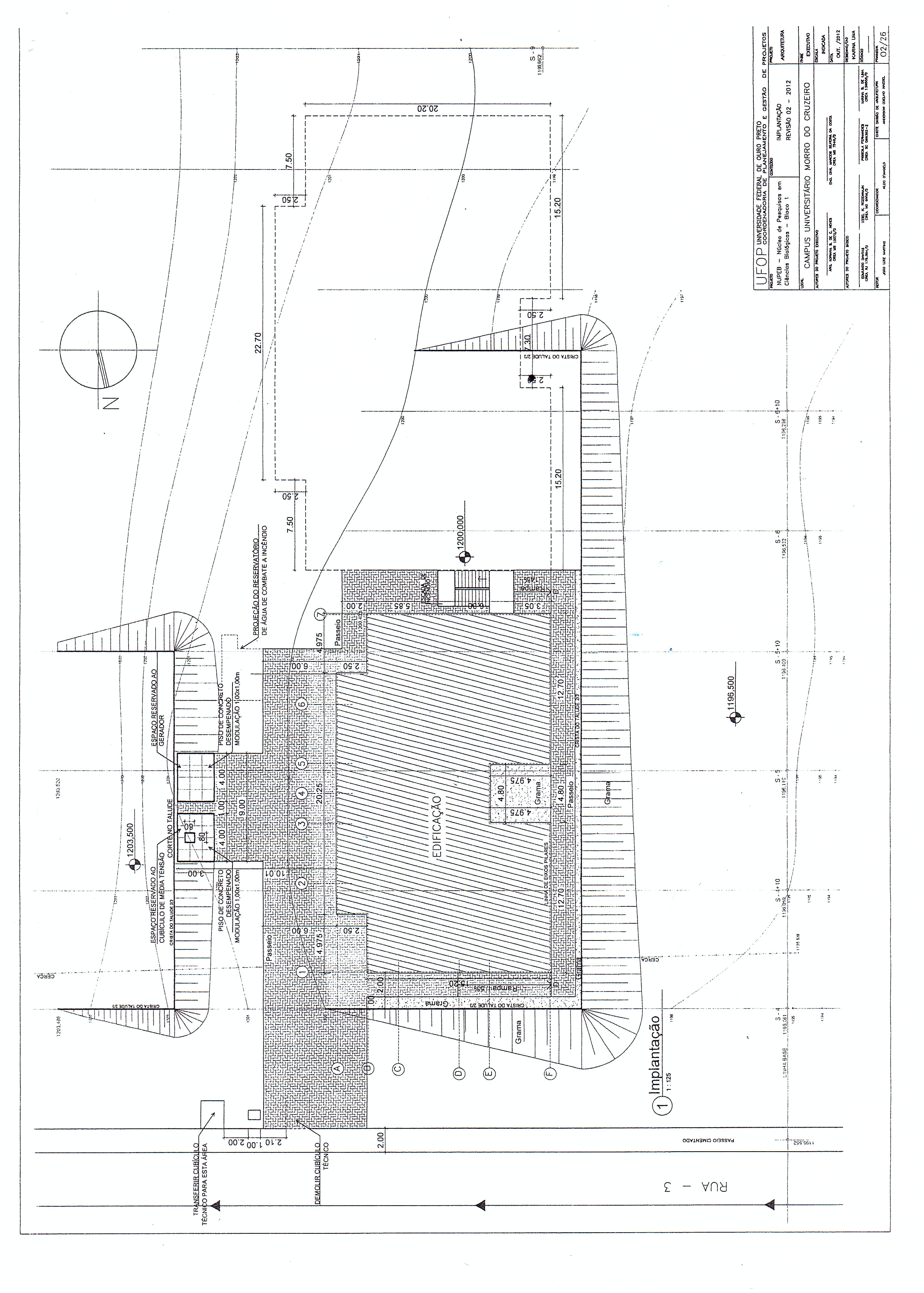 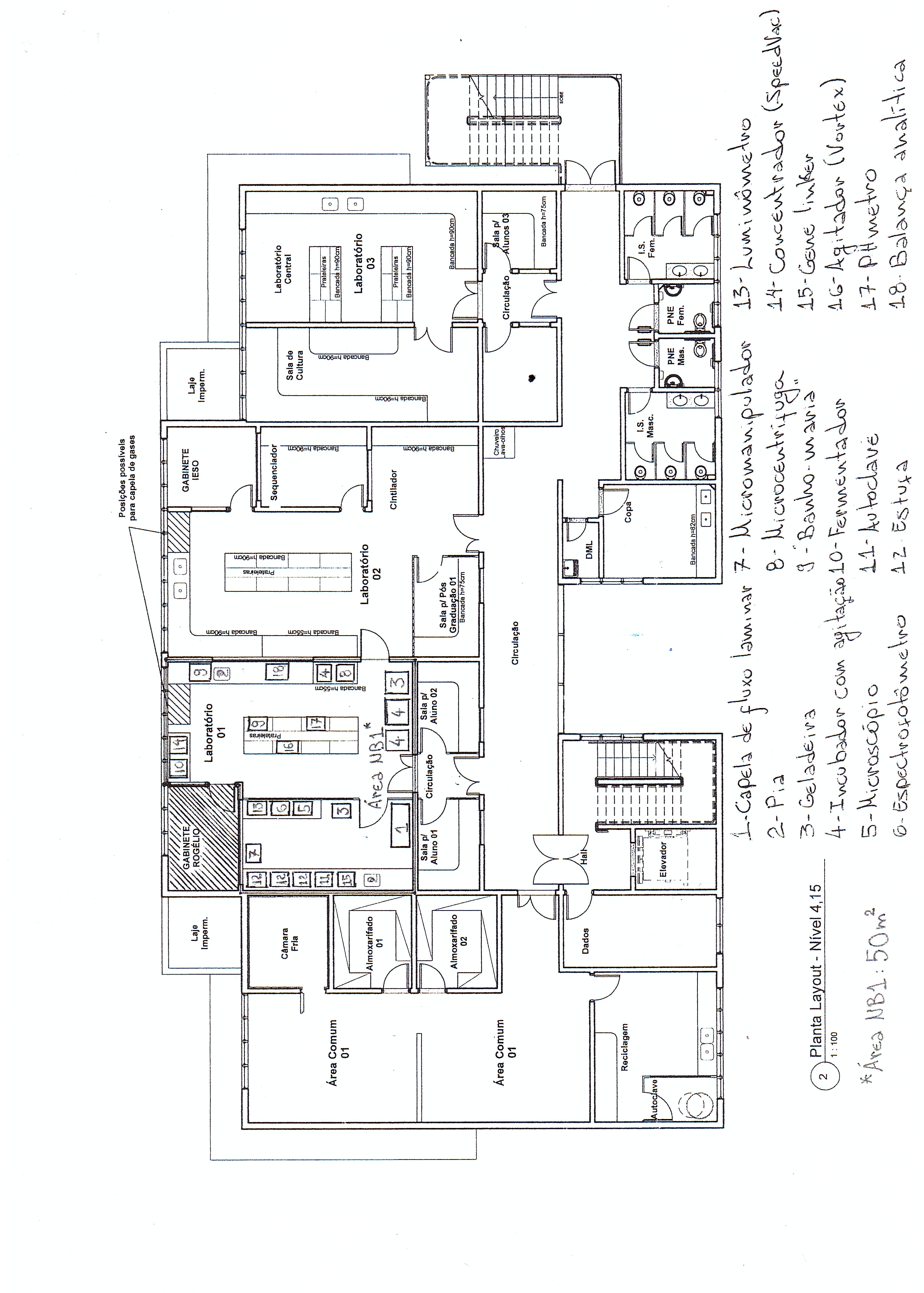 